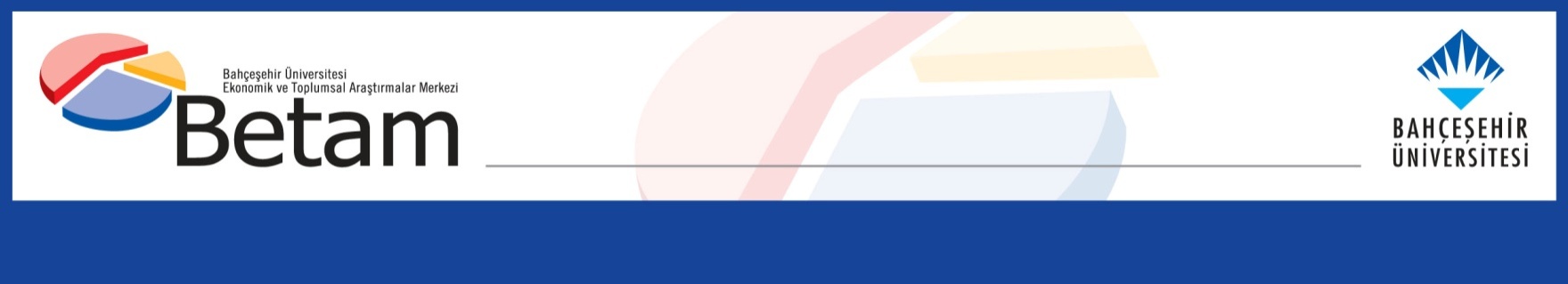 15-19 YAŞINDA 950 BİN GENÇ NE EĞİTİMDE NE İŞGÜCÜNDESeyfettin Gürsel, Gökçe Uysal  and Melike KökkızılYönetici ÖzetiHanehalkı İşgücü Anketi verileri kullanılarak hazırlanan bu araştırma notunda Türkiye'de 15-19 yaş aralığındaki gençlerin eğitim durumları değerlendirilmiştir. Bu yaş grubunda 2 milyon 193 bin genç, yani bu yaş grubunun yüzde 35,2'si, eğitim sisteminin dışında kalmıştır. Eğitim sisteminin dışına çıkmış olan gençlerin ezici çoğunluğu en fazla ilköğretim mezunudur. Eğitim hayatını bırakmış gençlerin azımsanmayacak bir kısmı işgücü piyasasına da girmemektedir. Yaklaşık 950 bin genç (260 bin genç erkek ve 688 bin genç kadın) ise ne eğitimine devam etmektedir ne de işgücü piyasasındadır. Türkiye orta gelir tuzağından çıkmak istiyorsa gençlerinin beşeri sermayelerine daha fazla yatırım yapmalı, eğitim sisteminin dışında kalan gençleri de vakit kaybetmeden okula çekmenin yollarını aramalıdır. Zorunlu eğitimin 12 yıla çıkarılmış olması gençlerin okula kayıt olmalarını sağlayabilir ancak eğitimi takip etmelerini sağlayamaz.  15-19 yaş arasında 2,2 milyon genç okula devam etmiyor Türkiye'de nüfusun önemli bir kısmı gençlerden oluşmaktadır. Toplam nüfusun yaklaşık dörtte biri 15-29 yaş arasında, yüzde 8,4'ü 15-19 yaş arasındadır. Genç neslin görece yoğun olması ekonomik dönüşümler için önemli bir fırsattır. Zira emek verimliliği gençlerin beşeri sermaye birikimlerine paralel olarak artacaktır. Dolayısıyla gençlerin beşeri sermaye stokları ekonomik büyüme ve kalkınma açısından göz ardı edilemeyecek kadar değerlidir.  Bu araştırma notunda, TÜİK tarafından yayınlanan 2012 ve 2013 yılları Hanehalkı İşgücü Anketleri (HİA) mikro veri setleri kullanılarak  15-19 yaş grubundaki gençlerin beşeri sermayesinin temelini oluşturan eğitim durumları incelenmiştir. HİA’da hanedeki bireylere bir eğitim kurumuna devam edip etmedikleri ve en son bitirdikleri eğitim kurumu sorulmuştur. Dolayısıyla bireyler eğitim kurumlarına kayıtlı olma durumlarını değil, eğitim kurumuna devam etme durumlarını beyan etmektedir. Diğer taraftan Milli Eğitim Bakanlığı (MEB) eğitim kurumlarına kayıtlı olma durumunu takip etmektedir. Soruların yapısı nedeniyle HİA istatistikleri ile MEB istatistiklerinin farklı kavramları ölçtüğü göz ardı edilmemelidir.  HİA verilerine göre 2013 yılında 15-19 yaş grubundaki gençlerin sadece yüzde 64,8’i eğitim hayatlarına devam etmektedir. 1 milyon 114 bin genç kadın ve 1 milyon 78 bin genç erkek olmak üzere toplam 2 milyon 193 bin genç eğitimine devam etmemektedir. Dolayısıyla, genç nüfusun üçte biri eğitim yatırımlarına yoğunlaşması gerektiği bu yaşlarda okula devam etmemektedir. 2012 yılı verileri ise okula devam açısından bir miktar iyileşme kaydedildiğine işaret etmektedir. HİA verilerine göre eğitimine devam eden 15-19 yaş arasındaki gençlerin oranı 2012’de yüzde 59,9’dan yüzde 4,9 puan yükselerek 2013’te yüzde 64,8’e ulaşmıştır. Eğitime devam oranlarının hem genç kadınlarda hem de genç erkeklerde benzer şekilde arttığı göze çarpmaktadır. Dolayısıyla okula devamda toplumsal cinsiyet farklılıklarının seviyesini koruduğu söylenebilir.  Tablo 1 Eğitime devam durumuKaynak: 2012 ve 2013 Hanehalkı İşgücü Anketi Mikro Veri Setleri, TÜİK; BetamOkula devam etmeyenlerin durumu vahim Halihazırda bir eğitim kurumuna devam etmediğini söyleyen gençler tekrar örgün eğitim sistemine dönerken çeşitli zorluklarla karşılaşmaktadır. Dolayısıyla okula gitmeyen gençlerin eğitim seviyesi hem kendi beşeri sermayeleri hem de genel olarak işgücü verimliliği açısından önemlidir. Tablo 2'de okula devam etmeyen gençlerin eğitim durumları verilmiştir.  Tablo 2 Okula kayıtlı olmayanların en son mezun olduğu okulKaynak: 2012 ve 2013 Hanehalkı İşgücü Anketi Mikro Veri Setleri, TÜİK; Betam15-19 yaş arasında eğitime devam etmeyen 257 bin genç kadın ve 142 bin genç erkek (toplam 399 bin genç) herhangi bir okulu bitirmediğini söylemektedir. İlköğretimi bitirdiğini söyleyen ise 594 bin genç kadın, 674 bin genç erkek (toplam 1 milyon 269 bin genç) bulunmaktadır. Dolayısıyla 15-19 yaş grubunda yaklaşık 1,5 milyon genç en fazla ilköğretim mezunu olarak eğitimlerine devam etmeyi bırakmıştır. Yine aynı yaş grubunda toplam 316 bin genç genel lise, 204 bin genç ise meslek ya da teknik lise mezunudur. Aralarında çok küçük bir grup ise (5 bin) yüksekokul ya da üzerini tamamladığını söylemiştir.  2012’den 2013’e okula devam etmeyen 15-19 yaş arasında gençlerin eğitim seviyelerinde iyileşmeler görülmektedir. Genel olarak her kademede eğitime devam etmediğini söyleyen gençlerin sayısı azalmıştır. Herhangi bir eğitim kurumunu bitirmeyen gençlerin sayısı 2012’de 435 binden 2013’te 399 bine gerilemiştir. İlköğretim mezunlarının sayısı ise 1 milyon 462 binden 1 milyon 269 bine düşmüştür. Buna karşın eğitimine devam etmeyen gençlerin beşeri sermayeleri halen çok düşüktür. Bu gençlerin eğitim hayatına dönmeleri sadece zorunlu eğitim yılını artırmakla çözülemeyecek bir sorundur. Türkiye ileride yüksek verimlilik seviyesine sahip bir işgücü istiyorsa okula dönmesi nispeten kolay olan bu yaş grubundaki gençleri eğitim sistemine dahil etmenin yollarını aramalıdır.  Ne okulda ne işgücünde yaklaşık 1 milyon genç var Tablo 3'te 15-19 yaş grubundaki gençlerin okul devam etme ve işgücü durumları özetlenmektedir. 2013 yılında bu yaş grubunda 948 bin genç, yani bu yaş grubundaki gençlerin yüzde 15,2’si, ne eğitimine devam etmekte ne de işgücü piyasasına girmektedir. Cinsiyet ayrımında incelendiğinde yaklaşık 688 bin genç kadının ve 260 bin genç erkeğin ne işgücüne katıldığı ne de eğitimine devam ettiği görülmektedir. Ne işgücünde ne de okulda olanların oranının genç kadınlarda yüzde 22,7 olduğu ve genç erkeklerde ise yüzde 8,1 olduğu görülmektedir. 2012 yılından 2013 yılına ne okulda ne işgücünde olan gençlerin payında ve sayısında önemli azalmalar kaydedilmiştir. Bu gelişmeye paralel olarak okulda olan ve işgücünde olmayan gençlerin oranında da artışlar görülmektedir. Sadece okula devam edenlerin oranı genç kadınlar arasında yüzde 53,8’den yüzde 60,7’ye, genç erkekler arasında yüzde 51,7’den yüzde 56,6’ya yükselmiştir. Benzer artışlar hem okula devam eden hem de işgücünde olan kesimde de görülmektedir. Bu veriler bir arada değerlendirildiğinde zorunlu eğitimin 12 yıla çıkarılmasının okula devam üzerinde önemli etkileri olduğuna işaret etmektedir.  Tablo 3 Gençlerin eğitim ve işgücüne katılım durumuKaynak: 2012 ve 2013 Hanehalkı İşgücü Anketi Mikro Veri Setleri, TÜİK; BetamDiğer taraftan 2013 yılında 15-19 yaş arasında ne okulda ne de işgücünde olan gençlerin oranının yüksek olduğu görülmektedir. Atıl kalmış bu grubun eğitim seviyeleri kadar sosyal olarak dışlanmış olup olmadıkları da incelenmeye değerdir.   Genç kadın nüfusunun neredeyse dörtte birinin iktisadi hayatın ve eğitim hayatının dışında olduğu dikkat çekicidir. Eğitim hayatına devam etmediğini söyleyen 15-19 yaş grubundaki genç kadınların işgücüne katılım oranının yüzde 28,8 olduğu görülmektedir (Tablo 4). Kadınların işgücüne katılım kararlarında eğitim düzeyi, evlilik durumları, çocuk sahipliği önemli belirleyicilerdendir. Bu gruptaki genç kadınların yaşlarının ilerlemesine paralel olarak evlilik ve çocuk yapma gibi farklı yaşam döngülerine girmeleri hem eğitim sistemine dönmelerini hem de işgücü piyasasına girmelerini zorlaştıracaktır. 15-19 yaş arasındaki genç kadınların dahi işgücü piyasasına bu kadar mesafeli durmaları Türkiye'nin önemli yapısal sorunlarından biri olan düşük kadın katılım oranları ile ilgili olumsuz sinyaller vermektedir. Tablo 4 Okula gitmeyen gençlerin işgücü durumu ve işsizlik oranlarıKaynak: 2013 Hanehalkı İşgücü Anketi Mikro Veri Seti, TÜİK; BetamOkula gitmeyen gençler neden iş aramıyor? Okula devam etmeyen ve işgücü piyasasında yer almayan gençlerin neden iş aramadıklarına yönelik verdikleri cevaplar cinsiyetlere göre Tablo 5'te verilmiştir. Erkeklerin yüzde 27,9'u daha önce çok iş aradığını ancak bulamadığını veya yeteneklerine uygun bir iş  olmadığını düşündükleri için iş aramaktan vazgeçtiklerini belirtmiştir. Kadınlar arasında benzer sıkıntılar çekenlerin oranı ise yüzde 2,6'dır. Ümidi olmadığı için iş aramaktan vazgeçmiş 72 bin genç erkek, 18 bin genç kadın bulunmaktadır. Tablo 5 Eğitime devam etmeyen ve işgücüne dahil olmayanların iş aramama nedenleriKaynak: 2013 Hanehalkı İşgücü Anketi Mikro Veri Seti, TÜİK; BetamDüşük eğitim seviyeleri nedeniyle işgücü piyasasına girmekte zorlanan gençler olduğu açıkça görülmektedir. Tablo 6'da iş aramaktan vazgeçmiş gençlerin cinsiyet ayrımında eğitim seviyeleri verilmiştir. Ümitsiz genç erkeklerin yüzde 74,6'sının ilköğretim mezunu olduğu ve  yüzde 16,6'sının bir okul bitirmediği görülmektedir.  Kadınlarda durum benzerdir. Zorunlu eğitim çağındaki gençlerin örgün eğitime dönmelerini kolaylaştıracak politikalar kadar gençlerin işgücü piyasasına geçişlerini kolaylaştıracak ve işgücü piyasasına uyumlarını destekleyecek politikaların geliştirilmesi önem arz etmektedir. Tablo 6 Ümidi kırıkların en son mezun oldukları okul Kaynak: 2013 Hanehalkı İşgücü Anketi Mikro Veri Seti, TÜİK; BetamTablo 5'teki veriler genç kadınların toplumsal cinsiyet rollerine bağlı geleneksel iş bölümünün bir yansıması olarak işgücü piyasasına uzak durduklarını ortaya koymaktadır. Zira, ev işleriyle meşgul olmaktan veya ailedeki çocuklara veya bakıma muhtaç yetişkinlere bakmaktan dolayı iş aramadıklarını belirten genç kadınların oranının yüzde 74, 2 olduğu görülmektedir.  Özetle, okula devam etmeyen ve işgücü piyasasında olmayan her dört kadından üçünün ev işleri  veya ailevi sorumluluklar gibi gerekçelerle işgücü piyasasına girmedikleri görülmektedir.Bölgesel uçurum kapanmıyorHemen her istatistikte olduğu gibi okula devamda da Türkiye'deki bölgeler arasında büyük farklılıklar bulunmaktadır. 2013 yılında Güneydoğu Anadolu Bölgesi'nde okula devam etme oranı  yüzde 51,0'da iken Batı Marmara'da bu oran yüzde 73,7'e ulaşmıştır. Diğer bir deyişle, Doğu bölgelerindeki gençlerin yaklaşık yarısı okula devam ediyor iken Batı bölgelerinde her dört çocuktan üçünün okula devam ettiği görülmektedir.Türkiye genelinde okula devam etme oranı 2012'de yüzde 59,9 iken 2013'te yüzde 64,8'e yükselmiştir. Eğitime katılım oranları istisnasız tüm bölgelerde artmıştır. En düşük artış Kuzeydoğu Anadolu Bölgesi'nde (yüzde 50,9'dan yüzde 52,8'e), en yüksek artış ise Orta Anadolu Bölgesi'nde (yüzde 55,7'den yüzde 65,2'ye) kaydedilmiştir. Her ne kadar geçen seneye kıyasla okula devam etme oranında yükseliş görülse de bölgesel farklılıkların kapanmadığı göze çarpmaktadır. Okula devam oranı en yüksek olan bölge ile en düşük olan bölge arasındaki fark 2012 yılında 22,3 yüzde puan iken 2013 yılında 22,7 yüzde puana yükselmiştir. Dolayısıyla, mevcut eğitim politikalarının okula devam etme oranındaki bölgesel farklılıkları azaltmada yetersiz kaldığı göze çarpmaktadır.Net okullaşma oranıKamuoyunda 4+4+4 olarak bilinen eğitim sistemine geçilmesiyle birlikte 2012-2013 eğitim yılında Türkiye'de zorunlu eğitim 12 yıla çıkarılmıştır. Bu doğrultuda ortaöğretim (lise) çağına tekabül eden 14-17 yaş grubu gençlerin okullaşma oranlarının artırılmasına yönelik önlemler alınmıştır.  Bu önlemlerin 14-17 yaş grubunun okullaşma oranlarını artırmakta ne kadar başarılı olduğunu incelemek için Tablo 8’de MEB örgün eğitim istatistiklerinde bulunan net okullaşma oranları, HİA verileri kullanılarak hesaplanan 14-17 yaş grubu okula devam oranları ile birlikte verilmiştir.  Yukarıda açıklandığı gibi MEB ise çağ grubundaki bireylerin eğitim sistemine kayıtlı olup olmadığını takip etmekte, HİA ise bireylere okula devam edip etmediklerini sormaktadır. Tablo 7 Bölgesel ayrımda eğitime devamKaynak: 2012 ve 2013 Hanehalkı İşgücü Anketi Mikro Veri Setleri, TÜİK; Betam15-19 yaş grubundaki bulgulara paralel olarak 14-17 yaş grubunda okullaşma oranlarının arttığı net bir şekilde görülmektedir. Diğer taraftan bu yaş grubunda ortaöğretime devam ettiğini söyleyen gençlerin oranı HİA’da daha düşüktür. 14-17 yaş aralığında ortaöğretimde net okullaşma oranı yüzde 76,1 iken ortaöğretimde okula devam etme oranı yüzde 65,3 seviyesinde kalmaktadır. Bu verilere dayanarak sisteme kayıtlı olmanın ne gençlerin eğitime devamlarını ne de eğitimi takiplerini sağlamakta yeterli olduğu söylenebilir. Zorunlu eğitimin pratikte 12 yıla çıkarılması için gençlerin eğitimi takiplerini sağlayacak politikalara ihtiyaç vardır. Tablo 8 Net okullaşma ve okula devam oranları Kaynak: Milli Eğitim Bakanlığı Milli Eğitim İstatistikleri Örgün Eğitim 2012-2013 ve 2013 Hanehalkı İşgücü Anketi Mikro Veri Seti, TÜİK; BetamEk 1 Nüfusun yaş gruplarına göre dağılımıKaynak: 2013 Hanehalkı İşgücü Anketi Mikro Veri Seti, TÜİK; BetamEk 2 Eğitime devam etmeyen ve işgücüne dahil olmayanların iş aramama nedenleri, 2012 Kaynak: 2012 Hanehalkı İşgücü Anketi Mikro Veri Seti, TÜİK; BetamEk 3 Ümidi kırıkların en son mezun oldukları okullar, 2012Kaynak: 2012 Hanehalkı İşgücü Anketi Mikro Veri Seti, TÜİK; BetamErkekErkek (%)KadınKadın (%)ToplamToplam (%)2013Devam ediyor2.115.67766,21.923.16563,34.038.84264,82013Devam etmiyor1.078.93333,81.114.02736,72.192.96135,22012Devam ediyor1.941.75161,41.769.17758,43.710.92859,92012Devam etmiyor1.220.31838,61.260.06741,62.480.38540,1ErkekErkek (%)KadınKadın (%)ToplamToplam (%)2013Herhangi bir okulu bitirmeyen141.70913,1257.11123,1398.82018,22013İlköğretim674.15962,5594.38953,41.268.54857,92013Genel lise155.51014,4160.93214,5316.44214,42013Meslek veya teknik lise105.8309,898.2888,8204.1189,32013Yüksekokul ve üzeri1.7260,23.3070,35.0330,22013Toplam1.078.9331001.114.0271002.192.961100,0ErkekErkek (%)KadınKadın (%)ToplamToplam (%)2012Herhangi bir okulu bitirmeyen152.92412,5281.57922,4434.50317,52012İlköğretim774.08463,4688.44854,61.462.53259,02012Genel lise172.60214,1180.92514,4353.52714,32012Meslek veya teknik lise118.059,7106.78,5224.759,12012Yüksekokul ve üzeri2.6570,22.4150,25.0720,22012Toplam1.220.3181001.260.0671002.480.385100ErkekErkek(%)KadınKadın(%)2013İşgücünde değil ve okula kayıtlı değil259.9158,1688.41722,72013İşgücünde ve okula kayıtlı değil703.96422,0312.21910,32013İşgücünde değil ve okula kayıtlı1.807.77456,61.843.76660,72013İşgücünde ve okula kayıtlı 422.95713,2192.7926,42013Toplam3.194.610100,03.037.193100,02012İşgücünde değil ve okula kayıtlı değil434.02713,7921.50630,42012İşgücünde ve okula kayıtlı değil786.29124,9338.56111,22012İşgücünde değil ve okula kayıtlı1.633.43351,71.629.67553,82012İşgücünde ve okula kayıtlı 308.3189,8139.5024,62012Toplam3.162.069100,03.029.244100,0ErkekKadınToplamİşgücüne katılım oranı(%)66,828,847,5İşsizlik oranı (%)18,117,317,9ErkekErkek(%)KadınKadın(%)İş buldu, başlamak için bekliyor4.7521,83.7490,6Ümidi kırık72.10827,917.7372,6Eğitim öğretimine devam ediyor61.74723,962.7669,1Ev işleriyle meşgul veya ailedeki çocuklara/bakıma muhtaç yetişkinlere bakıyor4520,2509.69874,2Diğer ailevi veya kişisel nedenler45.31917,541.7376,1Engelli veya hasta44.89617,337.5465,5Diğer29.63811,513.6712,0Toplam258.912100,0686.903100,0Erkek Erkek(%)KadınKadın(%)ToplamToplam(%)Bir okul bitirmeyen14.61617,33.77917,218.39517,3İlköğretim63.10974,614.71467,177.82373,1Genel lise4.6175,52.40111,07.0186,6Mesleki veya teknik lise2.2392,71.0324,73.2713,1Toplam84.581100,021.926100,0106.507100,02012 (%)2013 (%)Fark (% puan)Güneydoğu Anadolu45,651,05,44Ortadoğu Anadolu48,152,34,25Kuzeydoğu Anadolu50,952,81,93Orta Anadolu55,765,29,46Akdeniz61,966,04,09Batı Karadeniz61,366,34,96Ege63,668,34,70Doğu Karadeniz63,470,57,10Batı Anadolu64,270,76,46İstanbul67,970,82,82Doğu Marmara67,872,44,62Batı Marmara67,473,76,35Türkiye ortalaması59,964,84,87Ortaöğretimde net okullaşma oranı (%)Ortaöğretimde okula devam etme oranı (%)Erkek     (14-17 yaş )76,765,2Kadın    (14-17 yaş )77,265,4Toplam (14-17 yaş )76,165,3Yaş grubuYüzde00-04 yaş arası8.4505-11 yaş arası11.812-14 yaş arası5.0615-19 yaş arası8.3720-24 yaş arası7.1625-29 yaş arası8.3330-34 yaş arası8.7635-39 yaş arası7.6940-44 yaş arası7.0545-49 yaş arası6.2250-54 yaş arası5.5955-59 yaş arası4.6660-64 yaş arası3.5965+ yaş7.26Toplam100İş aramama nedenleriErkekErkek (%)KadınKadın(%)İş buldu başlamak için bekliyor8.2321,94.6740,5Ümidi kırık102.91623,822.4832,5Eğitim/öğretimine devam ediyor164.84838,1160.73717,5Ev işleriyle meşgul ya da ailedeki çocuklara/bakıma muhtaç yetişkinlere bakıyor1060,0623.62867,8Diğer ailevi ve kişisel nedenler52.42712,148.6065,3Engelli veya hasta55.92012,933.3083,6Diğer48.04511,126.9772,9Toplam432.494100920.413100ErkekErkek(%)KadınKadın(%)ToplamToplam(%)Herhangi bir eğitim kurumundan mezun olmayanlar22.81322,24.84121,527.65422,1İlköğretim (8 yıl)72.58170,513.73061,186.31168,8Genel lise5.6575,51.5947,017.2515,8Mesleki veya teknik lise1.8661,82.31810,34.1833,3Toplam102.91610022.483100125.399100